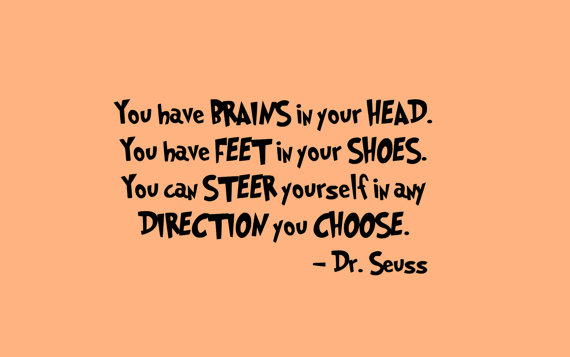 Please provide enough snacks for 19 children.Please provide enough snacks for 19 children.Please provide enough snacks for 19 children.Please provide enough snacks for 19 children.Please provide enough snacks for 19 children.Please provide enough snacks for 19 children.Please provide enough snacks for 19 children.March Snack CalendarMarch Snack CalendarMarch Snack CalendarMarch Snack CalendarMarch Snack CalendarMarch Snack CalendarMarch Snack CalendarSundayMondayTuesdayWednesdayThursdayFridaySaturday27 Breanna28 Brooke29Hayden1Saige2Jared345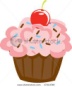 Happy Birthday, Cole!6William7 Half Day of School8Ashlee9Happy Birthday, Ethan A!101112Grace13Peyton14Madison15Damian16Sally171819Michael20Ethan C.21Jack22Aidan23Aranea242526Breanna27Brooke28Hayden29Saige30Jared31